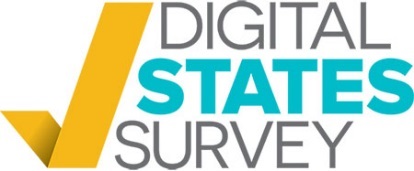 INTRODUCTIONThis Digital States Survey (DSS) provides you with the opportunity to conduct an in-depth IT statewide self-audit of your current operational status, accomplishments of the past two years and future plans. It can also kickstart IT strategic planning exercises. The survey results enable you to benchmark your IT operations, accomplishments and plans against other states in multiple ways. Additionally, you will have: Nationwide recognition and possible awards for IT staff’s outstanding and improved performanceA third-party report source that helps you build credibility with agencies, governor and legislatureA launchpad for meaningful discussions with your stakeholdersIdeas and lessons learned to continue improvements for next two yearsThe Center for Digital Government (CDG) identifies and promotes best and emerging practices in the public-sector IT community. It believes that a highly coordinated and consistent enterprise approach to the planning, governance and management of digital technologies and services delivers the greatest impacts for aligning and supporting your state’s priorities for improving citizen, business and employee experience with state government.  The DSS is underwritten by seven sponsors: AWS, Deloitte, McAfee, NIC, Nutanix, SHI and Verizon. Without their support, the survey and its outcome publications would not be possible.The DSS has been redesigned to more accurately reflect the most important characteristics of the digital state. To make completing the survey easier, questions have been organized into categories to reduce data redundancy and question overlap. Additionally, demographic and context questions at the end of the survey, provide the opportunity to increase understanding of your state’s IT operations and external and internal challenges that you faced in the past two years. All of these changes will help you describe your accomplishments in succinct, concrete measurable terms so your submission can be evaluated fairly and objectively.  SURVEY STRUCTUREThe survey is divided into 12 survey question categories with the goal to eliminate redundant and overlapping requests for information. The categories are: Category 1: Aligned LeadershipCategory 2: Citizen CentricCategory 3: Cybersecurity Category 4: Data Governance/Transparency Category 5: Data Driven GovernmentCategory 6: IT InvestmentCategory 7: SustainabilityCategory 8: ResilienceCategory 9: Staff/SupportedCategory 10: Continuous InnovationCategory 11: Connected InfrastructureCategory 12: Business Process Alignment         Public Safety, Health and Human Services, Transportation, and Programmatic selectionsAt the beginning of each category, you will find:A category definition and terms used in categoryInstructions on how to complete the questionsIdentification of which questions will be scored or assigned completion creditsIMPORTANT INFORMATION FOR COMPLETING THE SURVEYCurrent State questions require narratives about priorities, policies, strategies and IT solutions in place today.Accomplishment questions require narratives about priorities, policies, strategies, new IT solutions or improvements to existing programs and installed IT solutions, completed in the last two years.Accomplishment questions are structured to help you be brief, concise and accurate in documenting your accomplishments. The word limit is 300 words.Future questions ask about plans for the upcoming 12-18 months.  Measurable performance improvement (aka demonstrated results) are critical to good survey scores so be sure to report concrete qualitative and quantitative data such as:Cost savings or operational efficienciesIncreased citizen and or staff satisfactionImproved transaction processing or business decision makingEased citizen burden or reworkIncreased IT capacityEnhanced state economic development opportunitiesSCORING OVERVIEWScoring CriteriaAll responses to Accomplishment narrative questions will be scored by a team of evaluators using these criteria:Alignment with state priorities and policiesDelivery of measurable concrete impactsAdoption of innovative approaches and/or technology solutions Demonstrated multi-agency or multi-jurisdictional collaboration Demonstrated verifiable positive progress in past two yearsURL references can be includedScoring MethodResponses to all Current State/Accomplishment narrative questions will be scored. Together with completion credit points, they form the basis of assigning a letter grade for overall performance.All Accomplishment narrative questions, will be scored as follows: Each Accomplishment question is scored as a whole. Accomplishment questions provide opportunities to document 1, 2 or 3 narratives. Fewer narratives will not necessarily reduce your score for that question.  It is the quality of the narratives that affect your score.The Scoring Criteria listed above are not mutually exclusive.Future, all multiple choice, matrix, selection and ranking questions receive 1 completion credit point for each answer.  Optional questions provide the opportunity to add context or additional information not covered in your responses to Accomplishment questions.  They do not receive completion credits.State Grade DefinitionsThe evaluators will award grades as defined below. Variations within a grade (e.g., + or - ) will be based on the strength of accomplishments since last survey.A:	Demonstrated very strong innovation, high performing solutions with verifiable impacts across all categories. Excellent practices have been applied in all aspects of their operations, governance and administration. Best practices are exemplified. Exceeded all expectations.B:	Demonstrated appropriate, solid and consistent approaches that met all criteria in all categories. Verifiable impacts proven. Standard good government practices applied in all aspects of state operations, governance and administration.C:	Demonstrated appropriate approaches, consistently meeting many criteria in a number of categories.  However, some categories had incomplete/nonexistent programs that have impacted overall effectiveness. Verifiable impacts need to be further developed.D:	Reported accomplishments, but difficult to see measurable impacts and consistency of approaches. Multiple weaknesses were identified which have limited programmatic effectiveness.F:	Failed to demonstrate consistent or solid accomplishments across the categories.INSTRUCTIONS FOR USING THE SURVEY TOOL(To be added based on the selected survey tool. )The survey begins on the next pageSurvey Respondent Contact InformationPrimary respondent:[First and last name, title/role, organization, email, phone, and mailing address]Backup for primary respondent:[First and last name, title/role, organization, email, phone, and mailing address]Communications-Public Information Director:[First and last name, title/role, organization, email, phone, and mailing address]Category 1: Aligned Leadership1.1 [Accomplishment/Current State] Briefly describe any unique conditions, challenges and actions the Enterprise IT Leadership faced in attaining or maintaining their leadership and managing conditions and challenges.1.2 Rank in priority order the 1 to 5 most pressing challenges your state faced in the past two years.Agency consolidations, mergers or eliminationsConflicting governor and legislative agendasImposing federal policies and/or legal constraintsLoss of fundingPopulation demographic changesStaff reductions and operating hours to cut costsState mandated responsibilities transferred to counties and/or citiesTax-base reductionsOther ___________________________1.3 Rank in priority order the top 3 to 5 priorities that most closely match your governor’s top priorities.  Address or increase responsiveness to crises affecting citizens and businesses Expand information transparency in governmentExpand, simplify and/or improve access to services available to citizens and businessesExpand economic development opportunities for citizens and businessesImprove citizen and business engagement with state governmentIncrease citizen privacy and data security protectionsIncrease citizen safetyIncrease sustainable and innovative solutions to citizen problemsIncrease agency, county and/or city collaboration for more effective citizen experiencesModernize state physical infrastructure Reduce state business operating and/or long-term costs1.4 [Accomplishment] Briefly describe 1 to 3 of your state’s top priorities and policies and what Enterprise IT Leadership has done to support them. Programs and projects can be detailed later in the survey.1.4.1 State #1 top priority.   1.4.2 State #2 top priority.1.4.3 State #3 top priority.  1.5 [Accomplishment] Briefly describe what Enterprise IT Leadership did to develop and manage IT strategic plans and priorities and align them with the governor’s priorities.1.6 Select the option that best describes current IT policy status in each of these IT work domains.  1.7 [Accomplishment] From the list above, select and describe 1 to 3 significant IT policy changes and impacts. 1.7.1 IT Policy Change #1.   1.7.2 IT Policy Change #2.1.7.3 IT Policy Change #3.  1.8 [Future] Rank in priority order (1=highest priority) the top 10 IT programs/projects that are likely to have an increased focus in the next 12-18 months.  Budget and Cost ControlBusiness Intelligence/AnalyticsBusiness Process AutomationCitizen Engagement/ExperienceCloud ComputingCybersecurityData Center ConsolidationData Governance: Transparency, Open DataDisaster Recovery/Continuity of OperationsHire/Retain Competent IT PersonnelIncreased Agency/Department IT CollaborationIT GovernanceInfrastructure ModernizationIntroduction of Emerging TechnologiesMobile Applications/Mobile Device Management Networks: Broadband, Connectivity, Addressing Digital DividePortal/eGovernmentShared/Collaborative ServicesSmarter Physical Infrastructure/Internet of ThingsVirtualization: Servers, Desktops/Clients, Storage, ApplicationsOther: _______________________________1.9 [Accomplishment] Briefly, as CIO, describe the IT mission and vision for your state.1.10 [Future] What are the top 3 to 5 priorities for improving Enterprise IT Leadership?Priority 1: _________________________ Priority 2: _________________________Priority 3: _________________________Priority 4: _________________________Priority 5: _________________________1.11 [Optional] Add any clarifying information for this category.Category 2: Citizen Centric2.1 Which of the following citizen/business experience strategies does your state have in place? Select all that apply.User experience strategy [channels and how they will be used]Content strategy [marketing, communications and content update schedules]Governance strategy [policies and practices and their mandates for use]Other __________________________None2.2 [Accomplishment/Current State] Briefly describe what your state does to develop IT citizen engagement strategies and manage related programs/projects.2.3 Select the option that best describes the current status of each of the possible citizen experience channels.2.4 Report your state’s most used citizen experience channels used in the last two years.2.5 [Accomplishment] Describe 1 to 3 significant citizen centric accomplishments.2.5.1 Citizen centric accomplishment #1Briefly describe this IT accomplishment and its impact. (Answer all that apply)2.5.2 Citizen centric accomplishment #2Briefly describe this IT accomplishment and its impact. (Answer all that apply)2.5.3 Citizen centric accomplishment #3Briefly describe this IT accomplishment and its impact. (Answer all that apply)2.6 [Accomplishment] What does your state do to ensure consistency across experience channels?2.7 [Accomplishment] Describe the data integration technologies that support your channel experiences (e.g. API, SSO, third party/other): 2.8 Do you gather and use citizen feedback on your citizen experience channels?YesNoUnder development2.9 [Accomplishment] Describe the methods in use to solicit citizen feedback including 311 mobile app, citizen surveys/crowd sourcing, online polling, public comment app, events/panels/forums and/or social media. Include how the methods are measured, evaluated and used. 2.10 List up to five third parties you engage as public sector partners and describe briefly the work with your state. If none, enter NONE on the first line.2.11 [Future] What are the top 3 to 5 priorities for improving citizen experience?Priority 1: _________________________ Priority 2: _________________________Priority 3: _________________________Priority 4: _________________________Priority 5: _________________________2.12 [Optional] Add any clarifying information for this category.Category 3: Cybersecurity3.1 [Accomplishment/Current State] Briefly describe what your state does to develop Cybersecurity strategies and manage related programs/plans.3.2 Select the option that best describes your current status in each of the possible Cybersecurity programs/plans.3.3 [Accomplishment] Describe 1 to 3 significant Cybersecurity accomplishments within or across the state.3.3.1 Cybersecurity accomplishment #1Briefly describe this accomplishment and its impact. (Answer all that apply)3.3.2 Cybersecurity accomplishment #2Briefly describe this accomplishment and its impact. (Answer all that apply)3.3.3 Cybersecurity accomplishment #3Briefly describe this accomplishment and its impact. (Answer all that apply)3.4 [Accomplishment] Describe any significant Cybersecurity accomplishment(s) across jurisdictions (federal, states, counties or cities) in which you participated. (Answer all that apply)3.5 [Future] What are your top 3 to 5 priorities for improving Cybersecurity? Priority 1: _________________________ Priority 2: _________________________Priority 3: _________________________Priority 4: _________________________Priority 5: _________________________3.6 [Optional] Add any clarifying information for this category.Category 4:  Data Governance/Transparency4.1 [Accomplishment/Current State] Briefly describe what your state does to develop Data Governance and Transparency strategies and manage related programs/projects.4.2 Select the option that best describes your current status in each of the possible Data Governance/Transparency programs/projects.4.3 [Accomplishment] Describe a significant Data Governance accomplishment.Briefly describe this accomplishment and its impact. (Answer all that apply)4.4 [Accomplishment] Describe a significant Data Transparency accomplishment.Briefly describe this accomplishment and its impact. (Answer all that apply)4.5 [Future] What are your top 3 to 5 priorities for improving Data Governance and Data Transparency? Priority 1: _________________________ Priority 2: _________________________Priority 3: _________________________Priority 4: _________________________Priority 5: _________________________4.6 [Optional] Add any clarifying information for this category.Category 5: Data Driven Government5.1 [Accomplishment/Current State] Briefly describe what your state does to develop Data Driven Government strategies and manage related programs.5.2 Select the status option that best describes your current status in each of the possible Data Driven Government programs/projects.5.3 [Accomplishment] Describe 1 to 3 significant Data Driven Government accomplishments.5.3.1 Data Driven Government accomplishment #1Briefly describe this accomplishment and its impact. (Answer all that apply)5.3.2. Data Driven Government accomplishment #2Briefly describe this accomplishment and its impact. (Answer all that apply)5.3.3 Data Driven Government accomplishment #3Briefly describe this accomplishment and its impact. (Answer all that apply)5.4 [Future] What are the top 3 to 5 priorities for improving Data Driven Government? Priority 1: _________________________ Priority 2: _________________________Priority 3: _________________________Priority 4: _________________________Priority 5: _________________________5.5 [Optional] Add any clarifying information for this category.Category 6: IT Investment6.1 [Accomplishment/Current State] Briefly describe what your state does to develop IT budgeting strategies and manage related programs.6.2  List the percentage (%) of state-wide IT budget spend in the following areas. (Budget must total to 100%, no budget = 0%)6.3 What percent of the state-wide IT budget is spent on cybersecurity?Less than 1%1-5%6-10%More than 10%6.4 [Future] List the 1 to 5 IT priorities that will receive the largest increase in funding.6.5 Select the option that best describes your current status in each of the possible IT Investment management programs/projects.6.6 [Accomplishment] Describe 1 to 2 significant IT Investment management accomplishments.6.6.1 IT Investment accomplishment #1Briefly describe this accomplishment and its impact. (Answer all that apply)6.6.2 IT Investment accomplishment #2Briefly describe this accomplishment and its impact (Answer all that apply)6.7 Select the option that best describes your current status in each of the possible sourcing/procurement mechanisms.6.8 [Accomplishment] Describe one significant IT sourcing/procurement accomplishment.6.8.1 IT sourcing/procurement accomplishment #1Briefly describe this accomplishment and its impact. (Answer all that apply)6.9 [Future] What are the top 1 to 5 priorities for improving IT investment management and procurement? Priority 1: _________________________ Priority 2: _________________________Priority 3: _________________________Priority 4: _________________________Priority 5: _________________________6.10 [Optional] Add any clarifying information for this category.Category 7: Sustainability7.1 Select the option that best describes IT Sustainability programs/plans alignment with the those of the state?No IT program in placeIT program is under developmentIT program but not alignedIT program somewhat aligned with state plansIT program is fully aligned with state plans7.2 [Accomplishment/Current State] Briefly describe what your state does to develop Sustainability strategies and manage related programs/projects.7.3 [Accomplishment] Describe 1 to 2 significant IT Sustainability accomplishments.7.3.1 IT Sustainability accomplishment #1Briefly describe this accomplishment and its impact. (Answer all that apply)7.3.2 IT Sustainability accomplishment #2Briefly describe this accomplishment and its impact. (Answer all that apply)7.4 [Future] What are your top 3 to 5 priorities for improving Sustainability efforts in the next 12-18 months?Priority 1: _________________________ Priority 2: _________________________Priority 3: _________________________Priority 4: _________________________Priority 5: _________________________7.5 [Optional] Add any clarifying information for this category.Category 8: Resilience8.1 [Accomplishment/Current State] Briefly describe what your state does to develop DR/COO strategies and manage related programs/plans.8.2 Select the option that best describes your current status in each of the possible DR/COO programs/plans.8.3 [Accomplishment] Describe a significant Cybersecurity DR/COO accomplishment.Briefly describe this accomplishment and its impact. (Answer all that apply)8.4 [Accomplishment] Describe a significant facilities or environmental DR/COO accomplishment.Briefly describe this accomplishment and its impact. (Answer all that apply)8.5 [Future] What are your top 3 to 5 priorities for improving DR/COO? Priority 1: _________________________ Priority 2: _________________________Priority 3: _________________________Priority 4: _________________________Priority 5: _________________________8.6 [Optional] Add any clarifying information for this category.Category 9: Staff/Supported9.1 [Accomplishment/Current State] Briefly describe what your state does to develop IT Staffing strategy and manage related programs/projects.9.2 Select the range that best describes the number of state employee IT staff (FTE equivalents).0-249250-499500-749750-9991000+9.3 Select the range that best describes the number supplemental contractor or outsourced vendor managed IT staff.0-99100-199200-299300-399400+9.4 Do you intend to use supplemental contractors or outsourced IT staff in the next 12-18 months?Yes – increase themYes – maintain current levelsNo – reduce or eliminate them9.5 Select the IT disciplines that have at least 1 dedicated state full-time/FTE position state-wide responsibility.CybersecurityData Analytics/Business IntelligenceEnterprise Architecture InnovationCitizen ExperiencePerformance MetricsData Privacy (personal data protection)9.6 Select the option that best describes your state’s employee IT staff retirement in the next 12-18 months?0-4 %5-10%11-20%21-30%31-40%41%+9.7 Select the disciplines in which you will have increasing needs for IT staffing in the next 12-18 months.Application Building, Integration and ModernizationCybersecurity: Data Protection, Compliance Auditing, Mobile/Remote SecurityData Analytics/Business IntelligenceData Center Operation/ConsolidationData Infrastructure UpdatesEnterprise Architecture IT Support and Helpdesk ActivitiesProcess Improvement and ModernizationShared IT ServicesSoftware Management9.8 Select the option that best describes your current status of in each of the possible IT Staffing programs/projects.9.9 [Accomplishment] Describe 1 to 2 significant IT Staffing accomplishments.9.9.1 IT Staffing accomplishment #1Briefly describe this accomplishment and its impact. (Answer all that apply) 9.9.2 IT Staffing accomplishment #2Briefly describe this accomplishment and its impact. (Answer all that apply)9.10 [Future] What are your top 3 to 5 priorities for improving IT Staffing?Priority 1: _________________________ Priority 2: _________________________Priority 3: _________________________Priority 4: _________________________Priority 5: _________________________9.11 [Optional] Add any clarifying information for this category.Category 10: Continuous Innovation10.1 [Accomplishment/Current State] Briefly describe what your state does to develop Emerging Technology strategies and manages related programs/projects.10.2 Select the option that best describes your current status in each of the possible Emerging Technology programs/projects.10.3 Select the option that best describes your current use of Emerging Technologies in these areas.10.4 [Accomplishment] Describe 1 to 3 significant Emerging Technology accomplishments.10.4.1 Emerging Technology accomplishment #1Briefly describe this accomplishment and its impact. (Answer all that apply) 10.4.2 Emerging Technology accomplishment #2Briefly describe this accomplishment and its impact. (Answer all that apply)10.4.3 Emerging Technology accomplishment #3Briefly describe this accomplishment and its impact. (Answer all that apply)10.5 [Future] What are your top 3 to 5 priorities for Emerging Technologies? Priority 1: _________________________ Priority 2: _________________________Priority 3: _________________________Priority 4: _________________________Priority 5: _________________________10.6 [Optional] Add any clarifying information for this category.Category 11: Connected Infrastructure11.1 [Accomplishment] Briefly describe what your state does to develop Connected Infrastructure strategies and manage related programs/projects.11.2 Select the option that best describes your current status in each of the possible Enterprise Computing programs/projects.11.3 What percentage of the state’s current systems/applications have been migrated to the cloud?Less than 10%11-20%21-30%31-40%41-50%More than 50%11.4 [Future] What percentage of the state’s current systems/applications can be migrated to the cloud?Less than 10%11-20%21-30%31-40%41-50%More than 50%11.5 Rank in priority order (1=highest) the application systems under consideration for migration to cloud?Application Development and TestingEnvironmentFinance/AdministrationGeospatial ServicesHealth and Human ServicesHuman ResourcesPublic Safety/Law EnforcementTransportationOther11.6 Select the option that best describes your current status in each of the possible Network programs/projects.11.7 [Accomplishment] Describe 1 to 3 significant Infrastructure or Network accomplishments.11.7.1. Infrastructure or Networking accomplishment #1Briefly describe this accomplishment and its impact. (Answer all that apply)11.7.2 Infrastructure or Networking accomplishment #2Briefly describe this accomplishment and its impact. (Answer all that apply)11.7.3 Infrastructure or Networking accomplishment #3Briefly describe this accomplishment and its impact. (Answer all that apply)11.8 [Future] What are your top 3 to 5 priorities for Infrastructure or Networking? Priority 1: _________________________ Priority 2: _________________________Priority 3: _________________________Priority 4: _________________________Priority 5: _________________________11.9 [Optional] Add any clarifying information for this category.Category 12: Business Process Alignment12.1 Select the option that best describes your current status in each of the possible multi-agency processing (ERP) systems programs/projects. 12.2 Select the option that best describes your current status in each of the possible Public Safety, Emergency Management, Criminal Justice and Corrections (PS, EM, CJ&C) processing systems programs/projects. 12.3 [Accomplishment] Describe 1 to 2 significant Public Safety, Emergency Management, Criminal Justice and Corrections accomplishments.12.3.1 Public Safety, Emergency Management, Criminal Justice and Corrections accomplishment #1Briefly describe this accomplishment and its impact. (Answer all that apply)12.3.2. Public Safety, Emergency Management, Criminal Justice and Corrections accomplishment #2Briefly describe this accomplishment and its impact. (Answer all that apply)12.4 [Future] What are your top 3 to 5 priorities for improving Public Safety, Emergency Management, Criminal Justice and Corrections? Priority 1: _________________________ Priority 2: _________________________Priority 3: _________________________Priority 4: _________________________Priority 5: _________________________12.5 Select the option that best describes your current status in each of the possible Health & Human Services (HHS) processing systems programs/projects. 12.6 [Accomplishment] Describe 1 to 2 significant Health & Human Services accomplishments.12.6.1 Health & Human Services accomplishment #1Briefly describe this accomplishment and its impact. (Answer all that apply)12.6.2 Health & Human Services accomplishment #2Briefly describe this accomplishment and its impact. (Answer all that apply)12.7 [Future] What are your top 3 to 5 priorities for improving Health & Human Services? Priority 1: _________________________ Priority 2: _________________________Priority 3: _________________________Priority 4: _________________________Priority 5: _________________________12.8 Select the option that best describes your current status in each of the possible Transportation & Motor Vehicles (T&MV) processing systems programs/projects. 12.9 [Accomplishment] Describe 1 to 2 significant Transportation & Motor Vehicles accomplishments.12.9.1. Transportation & Motor Vehicles accomplishment #1Briefly describe this accomplishment and its impact. (Answer all that apply)12.9.2. Transportation & Motor Vehicles accomplishment #2Briefly describe this accomplishment and its impact. (Answer all that apply)12.10 [Future] What are your top 3 to 5 priorities for improving Transportation & Motor Vehicles? Priority 1: _________________________ Priority 2: _________________________Priority 3: _________________________Priority 4: _________________________Priority 5: _________________________12.11 Select a Programmatic area from the dropdown list12.11.1 [Accomplishment] Programmatic area accomplishment Briefly describe an accomplishment in this programmatic area and its impact. (Answer all that apply)12.12 [Accomplishment] Select a Programmatic area from the drop down list12.12.1. Programmatic area accomplishment Briefly describe an accomplishment in this Programmatic area and its impact. (Answer all that apply)12.13 [Future] What are your top 3 to 5 priorities for improving Programmatic areas? Priority 1: _________________________ Priority 2: _________________________Priority 3: _________________________Priority 4: _________________________Priority 5: _________________________12.14 [Optional] Add any clarifying information for this category.State Demographic Background and Context for State ITDB1 Select your state name from the drop-down list.DB2 Select the population range of your state.Less than 5 million5 million – 9.9 million10 million – 19.9 million20 million – 29.9 millionMore than 30 millionDB3 Does your state’s population increase and decrease more than 10% seasonally?YesNoDB4 Select the annual budget range for your state (including federal funding).Less than $20 billion$20 billion – $49.9 billion$50 billion – $99.9 billion$100 billion – $199.9 billionMore than $200 billionDB5 Select the population distribution that best describes your state.Primarily rural with sparsely scattered towns and small cities.A mix of rural areas with one or two densely populated urban areas.Primarily urban areas.DB6 Is your Enterprise/head CIO a cabinet position?YesNoDB7 Enter the percentage (%) of your state’s use of IT systems and solutions owned and operated by various entities. (Usage must total to 100%, no usage = 0%)DB8 Select the Enterprise IT Scope of Authority that best describes your state’s Enterprise IT current operating approach. Different states have different operating approaches to achieve IT outcomes. The purpose of this question is to provide perspective and context. DecentralizedOperational: Agencies operate independently.  Enterprise IT provides minimal IT infrastructure, cybersecurity, data management or IT application services support.Governance: Enterprise IT has no direct authority for IT policies and practices enforcement.  The CIO uses personal relationship building to coordinate agency IT strategic planning, procurement and budgets. Multi-agency IT boards or councils are in their infancy or do not exist.Administrative: Agencies have their own IT staff and services. Enterprise IT may recommend policies and practices for agency IT staff hiring and/or IT services, physical equipment and cloud procurement.Limited AssociationOperational: Enterprise IT provides limited operational infrastructure, cybersecurity, data management and application services to agencies who participate voluntarily.  Larger agencies may operate independently.Governance: Enterprise IT provides some monitoring, management or audit authority with limited enforcement power.  The CIO uses a personal relationship building to coordinate agency IT strategic planning, procurement and budgets. Multi-agency IT advisory boards/councils are established in key programs/projects.Administrative: Agencies have their own IT staff and services. Enterprise IT recommends policies and practices for agency IT staff hiring and for agency IT services, hardware and cloud procurement.AssociatedOperational: Enterprise IT manages most if not all operational, IT infrastructure services, but may not own them. Enterprise IT enforces state-wide policies and practices for cybersecurity, data management and application services.  Larger agencies may have application services.  Smaller ones use Enterprise IT services.Governance: Enterprise IT leads state-wide IT advisory and planning boards/councils and formally collaborates with agencies for joint decision making for IT related strategic planning, prioritization and IT budgets. Enterprise IT monitors, manages, audits with enforcement IT policies and practices across agencies.Administrative: Agencies may have their own IT staff and services.  Enterprise IT enforces policies and practices for agency IT staff hiring and provides oversight for all IT services and hardware and cloud procurement.Limited CentralizationOperational: Enterprise IT owns and manages all physical and cloud infrastructure, cybersecurity and data management. Agencies are required to use enterprise infrastructure. Offers application services upon agency request. Agencies are charged back based on utilization. Agencies may have their own applications services.Governance: Enterprise IT leads IT advisory and planning boards/councils and formally collaborates with agencies on all IT related strategic planning, prioritization and IT budgets. Enterprise IT monitors, manages, audits with enforcement of IT policies and practices across agencies.Administrative: Enterprise IT owns and manages all IT services, hardware and cloud procurement. Enforces policies and practices for agency IT staff hiring. Agencies may have their own application development staff.CentralizedOperational: Enterprise IT owns and manages all physical and cloud infrastructure, cybersecurity, data management and application services. Governance: Enterprise IT uses IT advisory and planning boards/councils but makes final decisions for all IT related strategic planning, priorities, and budget allocations. Monitors, manages and audits to enforce IT policies, standards and practices across all agencies. Administrative: Enterprise IT owns and manages all IT related labor services (contract and direct hires) whether located centrally or embedded within agencies. It owns and manages all IT services and procurement.DB9 Did your Enterprise IT Scope of Authority change within the past two years?YesNoBefore you leave the survey, please answer these last two questions. Your responses will assist us in improving the Digital State Survey in the next cycle.What made this survey easy to complete? In other words, what worked well?What made this survey difficult to complete? What would you change for the next survey?Thank you for completing the survey!The survey submission deadline is: May 15, 2020For assistance, please contact Janet Grenslitt at JGrenslitt@erepublic.com.Policy Status Options Policy Status Options Policy Status Options Policy Status Options IT Work DomainNoneIn Framework, but Voluntary UseImplemented within AgenciesImplemented by Enterprise IT Applications DevelopmentCitizen Engagement/ExperienceComputing Infrastructure (Cloud, Services, Migration)Compliance (HIPAA, ADA, CJIS)Continuing Innovation CybersecurityData Governance (Open Data, Transparency, Protection)Disaster Recovery, Continuity of OperationsFinance OversightHiring/Retention of IT StaffLegacy Technology ReplacementMobile Device ManagementShared/Collaborative ServicesSustainability (e.g., Energy, Physical Infrastructure)Social MediaStrategic PlanningOtherStatus OptionsStatus OptionsStatus OptionsStatus OptionsCitizen Experience ChannelNot in Use:  No PlansNot in Use: Implement in 12-18 mo.In Use/Mature: No Plans to Upgrade in 12-18 mo.In Use: Upgrade in 12-18 mo.Web ExperienceAccessibility Live Chat/Online HelpLocation ServicesMessaging AppsNative Mobile AppsSingle Sign On (SSO)Social Media Text Message/SMSWeb Responsive DesignWebsiteEmerging ExperiencesAmazon Echo/Alexa AIChatbotsGoogle Home/Google NowOpen APISIRI SDKOther _____________________Offline ExperiencesDigital SignageSelf-Service Kiosks/TerminalsOther ____________________Top channelsChannel NameURL/ReferenceAvg. # Users/Month# Services AvailableDate Implemented#1#2#3Public Sector Partner NameCitizen Experience Work with StateStatus OptionsStatus OptionsStatus OptionsStatus OptionsCybersecurity Programs and PlansNot in Use:  No PlansNot in Use: Implement in 12-18 mo.In Use/Mature: No Plans to Upgrade in 12-18 mo.In Use: Upgrade in 12-18 mo.AI/Machine LearningApplication VisibilityCloud Security Cross Jurisdictional Coordination Cross-Agency CoordinationCybersecurity InsuranceCybersecurity Response PlanData Encryption EnforcementEnd-Point Detection and ResponseEnterprise Security Operation CentersEnterprise-Wide Cybersecurity TrainingExternal Cyber ResourcesGovernance Risk and Compliance (GRC)Identify & Access ManagementIncident Management Intrusion Prevention SystemIT Supply ChainMicro-SegmentationOutside Organization Coordination (FBI, MS-IAC, Fusion Centers, Exercises)Regular Penetration TestingSecure Application Development OperationsSecurity Information and Event Management (SIEM)Security as a Service UtilizationSecurity Incident ResponseSecurity Policy OrchestrationSecurity Server Patch EnforcementThreat Intelligence OtherStatus OptionsStatus OptionsStatus OptionsStatus OptionsData Governance/Transparency Programs/ProjectsNot in Use:  No PlansNot in Use: Implement in 12-18 mo.In Use/Mature: No Plans to Upgrade in 12-18 mo.In Use: Upgrade in 12-18 mo.Big Data InfrastructureBig Data Management (Non-Structured)Data AnalyticsData ArchitectureData Classification/Usage CatalogsData PrivacyData Sources CatalogData Transparency/Open DataOtherStatus OptionsStatus OptionsStatus OptionsStatus OptionsData Driven Government Programs/ProjectsNot in Use:  No plansNot in Use: Implement in 12-18 mo.In Use/Mature: No Plans to Upgrade in 12-18 mo.In Use: Upgrade in 12-18 mo.Business Intelligence/Data AnalyticsExternal Facing DashboardsInternal Facing DashboardsIT Finance OversightKey Performance Indicators (KPIs)Performance Benchmarks, Measurement and ReportingProject ManagementState, Agency and Dept. Online Performance Report PublishingWeb AnalyticsOtherBudget category% of IT BudgetHardware (Leased, Purchases)IT Contracted StaffIT Internal StaffIT Services (Cloud, Infrastructure Services)IT Services (Contract Solutions Development)Software (Licenses, Purchases)TelecommunicationsTotal100Priority% Funding IncreaseStatus OptionsStatus OptionsStatus OptionsStatus OptionsIT Investment Management Programs/ProjectsNot in Use:  No PlansNot in Use: Implement in 12-18 mo.In Use/Mature: No Plans to Upgrade in 12-18 mo.In Use: Upgrade in 12-18 mo.Brokered Managed Service (CIO IT Services Broker)Enterprise Architecture (EA) ModelInnovation Management MethodologyIT Steering Committee – Executive Level MembershipMulti-Year Capital PlanningPortfolio Management ModelProcurement MethodologyProject Management MethodologyProject Management OfficeProject Reviews for Initiating and Overseeing IT InvestmentsOtherStatus Selection OptionsStatus Selection OptionsStatus Selection OptionsStatus Selection OptionsSourcing/Procurement Mechanisms Not in Use:  No PlansNot in Use: Implement in 12-18 mo.In Use/Mature: No Plans to Upgrade in 12-18 mo.In Use: Upgrade in 12-18 mo.CIO Role and Authority as BrokerGovernance RealignmentManaged ExternallyManaged InternallyManaged Services ModelOutsourcing ModelShared Services ModelSourcing Policy, Strategy and/or Procedural RealignmentOtherStatus OptionsStatus OptionsStatus OptionsStatus OptionsDR/COO Programs and PlansNot in Use:  No PlansNot in Use: Implement in 12-18 mo.In Use/Mature: No Plans to Upgrade in 12-18 mo.In Use: Upgrade in 12-18 mo.Back-up of IT Systems and DataCoordination with Local Disaster Response AuthoritiesEmergency Alert and Notification SystemInventoried: Mission Critical Systems and Established Continuity PlansLive DR TestsNeeds Assessment Using GPS/Search Engine Tools Post DisasterRedundant/Offsite Data StorageSecure Communications and Data Access by State Authorities in Remote LocationsSocial Media Use for Post Disaster CommunicationsState DR/Emergency/Safety Crisis Management PlanTabletop DR TestsTrained State Personnel on IT Systems RecoveryVolunteer Disaster Registries (Nurses, EMTs, Trained Citizens, etc.)OtherStatus OptionsStatus OptionsStatus OptionsStatus OptionsIT Staffing Program/ProjectsNot in Use:  No PlansNot in Use: Implement in 12-18 mo.In Use/Mature: No Plans to Upgrade in 12-18 mo.In Use: Upgrade in 12-18 mo.Cyber Skills DevelopmentFlexible Work EnvironmentsIndustry CertificationsIT Recruitment StrategiesIT Skills Assessment IT Skills DevelopmentIT Staffing Partnerships (Higher ED, Non-Profit, Private)IT Staff Sharing Across AgenciesIT Staff Sharing Across JurisdictionsOutsourced IT StaffOtherStatus Selection OptionsStatus Selection OptionsStatus Selection OptionsStatus Selection OptionsEmerging TechnologiesPrograms and ProjectsNot in Use:  No PlansNot in Use: Implement in 12-18 mo.In Use/Mature: No Plans to Upgrade in 12-18 mo.In Use: Upgrade in 12-18 mo.Artificial IntelligenceAugmented Reality/Virtual RealityBlockchainCross-Agency, Business-Technology Innovation CollaborationDrones – ApplicationsEdge ComputingInternet of Things (IoT)Piloting and Testbed Approach  Pubic Private PartnershipsShared Services Across JurisdictionsWorking with Start-upsOtherStatus OptionsStatus OptionsStatus OptionsStatus OptionsEmerging Technology ApplicationNot in Use:  No PlansNot in Use: Implement in 12-18 mo.In Use/Mature: No Plans to Upgrade in 12-18 mo.In Use: Upgrade in 12-18 mo.Analyzing Videos/PicturesAutomated Traffic ControlBenefits EligibilityClient Behavior AnalyticsCybersecurityElectronics Security/ManagementEnvironmental MonitoringFraud DetectionInfrastructure InspectionsInfrastructure MonitoringMachine LearningNatural Language Processing/Speech RecognitionPredictive AnalyticsPredictive PolicingPublic Safety SurveillanceRecords ManagementRobotic Process Automation (RPA)Robots, Robotic ControlsServerless ArchitectureTransportation System MonitoringOtherStatus OptionsStatus OptionsStatus OptionsStatus OptionsEnterprise ComputingPrograms/ProjectsNot in Use:  No PlansNot in Use: Implement in 12-18 mo.In Use/Mature: No Plans to Upgrade in 12-18 mo.In Use: Upgrade in 12-18 mo.Cloud Broker ServicesDevOps Deployment InfrastructureExisting Data Center ConsolidationHybrid Cloud Management InfrastructureHyperconverged InfrastructureIdentity as a ServiceOn-Premise/Off-Premise Migration StrategiesRapid Provisioning Software and InfrastructureSecurity ManagementService Level Metrics-Reliability & UptimeSLA Measurement & Reporting SoftwareStandard Migration to Cloud ProcessStandard Process for Provisioning ApplicationsOtherStatus OptionsStatus OptionsStatus OptionsStatus OptionsNetworkPrograms and ProjectsNot in Use:  No PlansNot in Use: Implement in 12-18 mo.In Use/Mature: No Plans to Upgrade in 12-18 mo.In Use: Upgrade in 12-18 mo.Broadband InfrastructureCollaboration Tools for Conferencing, Messaging, Data Sharing, etc.Enterprise Wide Network Services5G WirelessIncident ManagementNext Generation LTE NetworksRight of Way AgreementsSoftware Defined NetworksUnified Communications –IP Network to Integrate Communication ServicesVideo ServicesVoice Over Internet Protocol (VOIP)Wireless InfrastructureOtherStatus OptionsStatus OptionsStatus OptionsStatus OptionsMulti-Agency Internal Application Systems Programs and ProjectsNot in Use:  No PlansNot in Use: Implement in 12-18 mo.In Use/Mature: No Plans to Upgrade in 12-18 mo.In Use: Upgrade in 12-18 mo.ERP – Budget/AccountingERP – Human ResourcesERP – Procurement/Asset Tracking, etc.Status OptionsStatus OptionsStatus OptionsStatus OptionsPS, EM, CJ&C Internal Application Systems Programs and ProjectsNot in Use:  No PlansNot in Use: Implement in 12-18 mo.In Use/Mature: No Plans to Upgrade in 12-18 mo.In Use: Upgrade in 12-18 mo.Behavior Predictive AnalyticsBiometrics (Fingerprints, Mugshots, Facial Recognition)Corrections Offender ManagementCriminal Justice Information SystemFirstNetFixed Surveillance (Video, Audio, etc.)Geospatial Data IntegrationInmate Electronic Funds TransferMobile Surveillance (Body Cameras, Drones)Next Generation 911Real Time Criminal Database IntegrationStatewide Interoperable Public Safety CommunicationsOtherStatus OptionsStatus OptionsStatus OptionsStatus OptionsHHS Internal Application Systems Programs/ProjectsNot in Use:  No PlansNot in Use: Implement in 12-18 mo.In Use/Mature: No Plans to Upgrade in 12-18 mo.In Use: Upgrade in 12-18 mo.AuthenticationBenefits Eligibility, Application and Status CheckingCase Management IntegrationChild Support SystemComprehensive Child Welfare SystemData AnalyticsHHS Program Integrity StrategyInfectious Disease ControlIntegrated Identity ManagementMedicaid Maintenance Management SystemMobile Device Strategy in PlaceTelemedicineOtherStatus OptionsStatus OptionsStatus OptionsStatus OptionsT&MV Internal Application Systems Programs/ProjectsNot in Use:  No PlansNot in Use: Implement in 12-18 mo.In Use/Mature: No Plans to Upgrade in 12-18 mo.In Use: Upgrade in 12-18 mo.Autonomous/Connected Vehicle Support InfrastructureCommercial Driver Testing Results DatabaseData AnalyticsDriver’s License RenewalIntelligent Transportation SystemsMobile InspectionsReal-Time Traffic AnalyticsTraffic Webservice/Road ConditionsVehicle Registration RenewalVehicle Titling and Lien ProcessingVideo SurveillanceOtherCommerce, Labor & Taxation – Economic, Business and Workforce Development (includes Tourism)EducationLegislative and/or Judiciary BranchesLicensing (non-DMV) & PermittingNatural Resources, Utilities, Parks & AgricultureCommerce, Labor & Taxation – Economic, Business and Workforce Development (includes Tourism)EducationLegislative and/or Judiciary BranchesLicensing (non-DMV) & PermittingNatural Resources, Utilities, Parks & AgricultureIT Owners and Operation TypesPercentOutsourced to an industry partnerOutsourced to another government entityState owned and state employee operatedOtherTotal100